ประกาศองค์การบริหารส่วนตำบลทุ่งแกเรื่อง  การจัดตั้งศูนย์ข้อมูลข่าวสารองค์การบริหารส่วนตำบลทุ่งแก                                                .............................................................		ด้วยองค์การบริหารส่วนตำบลทุ่งแก  ได้จัดตั้งศูนย์ข้อมูลข่าวสารองค์การบริหารส่วน              ตำบลทุ่งแก  ตั้งอยู่  “จุดบริการประชาชน”  สำนักงานปลัด   ที่องค์การบริหารส่วนตำบลทุ่งแก            เลขที่  248 หมู่ที่ 5  ตำบลทุ่งแก  อำเภอเจริญศิลป์  จังหวัดสกลนคร   หมายเลขโทรศัพท์/โทรสาร                      042-709160  ซึ่งได้มีการเผยแพร่ข้อมูลข่าวสารประชาสัมพันธ์  ดังนี้ แผนยุทธศาสตร์แผนพัฒนาสามปี งบประมาณรายจ่ายประจำปี แผนดำเนินงานรายงานผลการปฏิบัติงานประจำปีรายงานการประชุมสภาข้อมูลการจัดซื้อจัดจ้างเรื่องอื่น ๆศูนย์ข้อมูลข่าวสารองค์การบริหารส่วนตำบลทุ่งแก   มีการให้บริการข้อมูลข่าวสาร             ณ  ที่ทำการองค์การบริหารส่วนตำบลทุ่งแก  และให้บริการข้อมูลข่าวสารทางอินเตอร์เน็ต  		จึงประกาศให้ทราบโดยทั่วกัน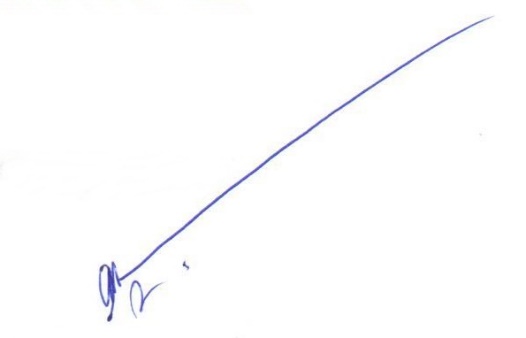 				ประกาศ  ณ  วันที่   27   เดือน   ธันวาคม  พ.ศ.  2565               (นายวิจารณ์  มุทาพร)                     นายกองค์การบริหารส่วนตำบลทุ่งแก